Kids Deserve the Best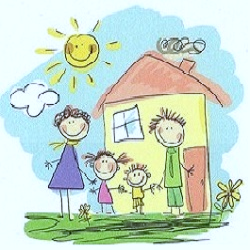 Quality Childcare to suit your individual needsSuite 213 – The Annexe, Design Works, William Street, Felling, Gateshead NE10 0JPTel: 0191 2507025     sarah@kidsdeservethebest.co.ukwww.kidsdeservethebest.co.uk Crèche Registration FormConference Name: 	Protecting Cultural Heritage in Armed Conflict & Situations of Forcible DisplacementEvent Dates: 		Friday 1st March and Saturday 2nd March 2019Childcare Services: 	The Rothbury Room, The Holiday Inn, Jesmond Rd, Newcastle upon Tyne NE2 1PRI would like to book a place for my child at the above event. Childcare Creche Available:Friday 1st March 2019 – 4.00pm until 8.00pm   Saturday 2nd March 2019 – 8.00am until 5.30pmChild’s Details Medical Details  First Emergency Contact Information Second Emergency Contact Information Consent Parent/Guardian’s Signature:	Parent/Guardian’s Name:	Date:Full Name: Date of birth: Nationality: Religion:Names of Parents/Guardians:Home Address:Who has parental responsibility for the child?:Home phone number:Mobile phone number:Email address:Please give us five words which describe your child’s personality and characterPlease give us five words which describe your child’s personality and characterDoctor’s name: Doctor’s address: Doctor’s telephone: Does the child have any allergies? If yes, please provide details:Does the child have any special dietary requirements? If yes, please provide details:Does the child have any medical conditions? If yes, please provide details:Food and drink allergies? If yes, please provide details:Is there anything else we should know about your child?First name: Last name: Telephone: Alternative Telephone:Relationship to child:First name: Last name: Telephone: Alternative Telephone:Relationship to child:I give consent to: (if applicable)Yes/NoHave a non-allergenic plaster applied:Face Painting activities:Staff to apply sun-scream provided by me:Photographs being taken of my child: